PROIECT nr. 14DECIZIE nr. 3/ ____din ____ mai 2023Cu privire la aprobarea contribuţiei Primărieila proiectul „Sporirea siguranţei terenului dejoacă şi sport Hîrbovăţul Nou”	În temeiul at. 14, alin. (2), lit. f), art. 19 din Legea nr. 436/2006 privind administraţia publică locală; Legea nr. 435/2006 art. 4, lit. (h) privind descentralizarea administrativă; Legea 397-XV din 16.10.2003, privind finanţele publice locale cu modificările şi completările ulterioare; în baza informaţiei prezentate şi având avizul comisiei consultative, Consiliul orășenesc Anenii Noi, DECIDE:1. Se aprobă  contribuţia Primăriei în cadrul proiectului „Sporirea siguranţei terenului de joacă şi sport Hîrbovăţul Nou” înaintat spre finanţare la AO GAL „ Drumul Vechi Moldovenesc” , de către AO „Speranţa Cotunei”.	1.1 Se alocă contribuţia în mărime de 11250.00 lei din costul total al proiectului investiţional (75000.00 lei) , din soldul disponibil al primăriei, pentru procurarea şi instalarea a patru coşuri de gunoi pe teritoriul terenului de joacă s. Hîrbovăţul Nou.2. Se împuterniceşte primarul oraşului Anenii Noi, dl Alexandr MAŢARIN pentru a depune cererea de proiect investiţional, cu dreptul de a semna contractul de acordare a subvenţiei în avans şi alte acte necesare.3. Prezenta decizie se aduce la cunoştinţă publică prin plasarea în Registrul de Stat al Actelor Locale, pe pag web şi panoul informativ al instituţiei.4. Prezenta decizie, poate fi notificată autorității publice emitente de Oficiului Teritorial Căușeni al Cancelariei de Stat în termen de 30 de zile de la data includerii actului în   Registrul de stat al actelor locale.5. Prezenta decizie, poate fi contestată de persoana interesată, prin intermediul Judecătoriei Anenii Noi,sediul Central , în termen de 30 de zile de la comunicare. 6. Controlul asupra executării prezentei decizii se atribuie dlui Mațarin A., primar.Președintele ședinței:                                                   Contrasemnează: Secretar al Consiliului orășenesc                                                    Rodica MelnicAu votat: pro -, contra -, abținut – CONSILIUL ORĂŞENESCANENII NOI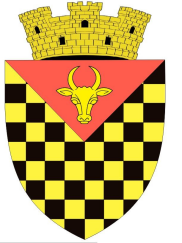             ГОРОДСКОЙ СОВЕТ                 АНЕНИЙ НОЙMD 6501 or. Anenii Noi, str. Suvorov, 6 tel/fax 026522108, consiliulorasenesc@gmail.comMD 6501, г.Анений Ной, ул.Суворов, 6 тел/факс 026522108,consiliulorasenesc@gmail.comMD 6501, г.Анений Ной, ул.Суворов, 6 тел/факс 026522108,consiliulorasenesc@gmail.com